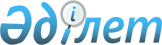 Об утверждении квот закупа зерна в государственные ресурсы зерна в разрезе областей из урожая 2014 годаПриказ Министра сельского хозяйства Республики Казахстан от 27 октября 2014 года № 4-1/552. Зарегистрирован в Министерстве юстиции Республики Казахстан 26 ноября 2014 года № 9908

      В соответствии с подпунктом 23) статьи 6 Закона Республики Казахстан от 19 января 2001 года «О зерне», а также в целях реализации постановления Правительства Республики Казахстан от 17 апреля 2014 года № 368 «О закупе зерна в государственные ресурсы из урожая 2014 года» ПРИКАЗЫВАЮ:



      1. Утвердить квоты закупа зерна в государственные ресурсы зерна в разрезе областей из урожая 2014 года.



      2. Департаменту производства и переработки растениеводческой продукции и фитосанитарной безопасности Министерства сельского хозяйства Республики Казахстан (Купанова Л.К.) в установленном законодательством порядке обеспечить государственную регистрацию настоящего приказа в Министерстве юстиции Республики Казахстан и его официальное опубликование.



      3. Настоящий приказ вводится в действие со дня государственной регистрации и подлежит официальному опубликованию.      Министр                                    А. Мамытбеков

Утверждены               

приказом Министра сельского    

хозяйства Республики Казахстан   

от 27 октября 2014 года № 4-1/552 

       Квоты закупа зерна в государственные ресурсы зерна

             в разрезе областей из урожая 2014 года
					© 2012. РГП на ПХВ «Институт законодательства и правовой информации Республики Казахстан» Министерства юстиции Республики Казахстан
				Наименование областейОбъем квоты закупа зерна

в государственные ресурсы,

тысяч тоннАкмолинская50,4Восточно-Казахстанская4,9Карагандинская5,4Костанайская58,1Павлодарская2,3Северо-Казахстанская47,4ВСЕГО168,5